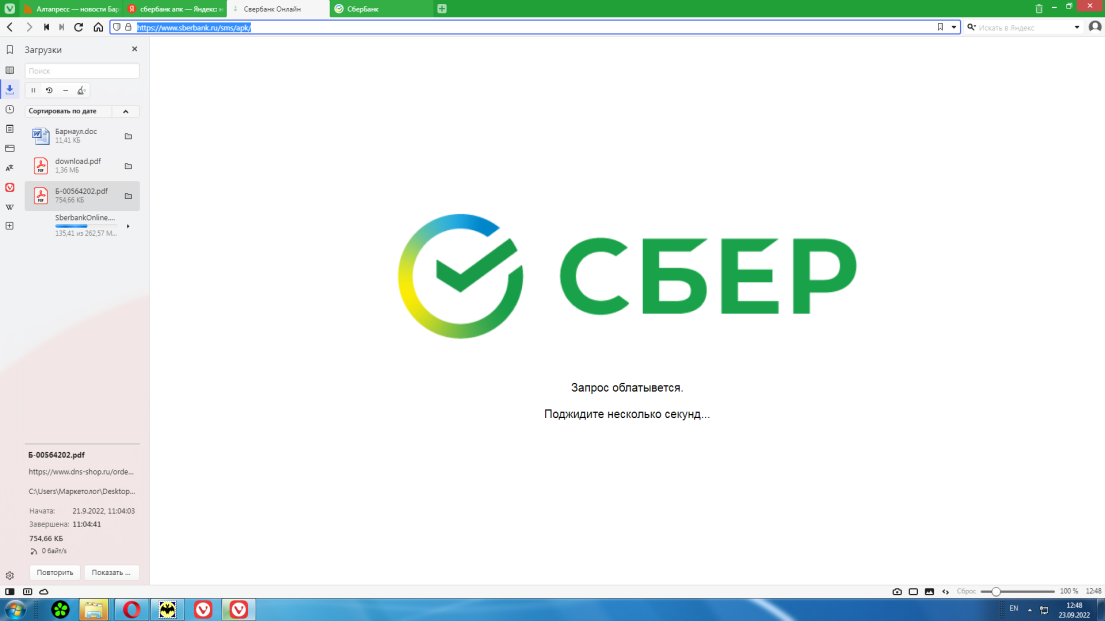 Вакансия:старший специалист сектора по проблемным активам Отдела экономической безопасности Обязанности:анализ операций в программах банкаанализ материалов кредитных досье и финансово-хозяйственной деятельности подготовка презентационных материаловподготовка данных и формирование отчетовреализация активностей внутренних коммуникацийосуществление мониторинга деловой репутации заемщиковТребованиявысшее образование/ неоконченное высшее образование/ среднее профессиональное образование. Специализация – экономика, финансы, бух. учет, банковское дело, экономическая безопасность.IT навыки: свободное владение MS Exсel, PowerPoint, Word, графических редакторов (обязательно).УсловияЗаработная плата от 48 000 рублей, квартальные и годовая премии Работа в крупнейшем банке России.Трудоустройство согласно ТК РФ.Место расположения офиса: г. Нижний Новгород, ул. Октябрьская, 35.ДМС с первого дня трудоустройства, страхование от несчастных случаев и тяжелых заболеваний.Материальная помощь и социальная поддержка, корпоративная пенсионная программа.Льготные условия кредитования.Повышенные ставки по вкладам.Обучение в Корпоративном Сберуниверситете.Участие в волонтерских проектах и клубах по интересам.Бесплатная подписка СберПрайм+, скидки на продукты компаний-партнеров.Бесплатное посещение корпоративного спортзала с зоной бассейна, сауны и хамама.Личностные качества: активность, креативность, стрессоустойчивость, коммуникабельность, ответственность, обучаемость и дисциплинированность.У тебя все получится! Мы расскажем, что нужно делать, проведем обучение сразу после трудоустройства.Контактное лицо: 8 (902) 787-60-53 Герасименко Людмила Вячеславовна 